ГУБЕРНАТОР ТУЛЬСКОЙ ОБЛАСТИРАСПОРЯЖЕНИЕот 17 апреля 2012 г. N 121-ргОБ ОБРАЗОВАНИИ ПОСТОЯННО ДЕЙСТВУЮЩЕЙ РАБОЧЕЙ ГРУППЫПО ДЕЛАМ КАЗАЧЕСТВА В ТУЛЬСКОЙ ОБЛАСТИВ целях совершенствования работы, направленной на реализацию государственной политики в отношении российского казачества на территории Тульской области, в соответствии со статьей 29 Устава (Основного Закона) Тульской области:(в ред. распоряжений Губернатора Тульской области от 22.12.2015 N 781-рг, от 12.08.2022 N 408-рг)1. Образовать постоянно действующую рабочую группу по делам казачества в Тульской области.2. Утвердить Положение о постоянно действующей рабочей группе по делам казачества в Тульской области (приложение N 1) и ее состав по должностям (приложение N 2).(в ред. распоряжения Губернатора Тульской области от 30.06.2021 N 389-рг)3. Распоряжение вступает в силу со дня подписания.Губернатор Тульской областиВ.С.ГРУЗДЕВПриложение N 1к распоряжению губернатораТульской областиот 17.04.2012 N 121-ргПОЛОЖЕНИЕО ПОСТОЯННО ДЕЙСТВУЮЩЕЙ РАБОЧЕЙ ГРУППЕПО ДЕЛАМ КАЗАЧЕСТВА В ТУЛЬСКОЙ ОБЛАСТИ1. Постоянно действующая рабочая группа по делам казачества в Тульской области (далее - рабочая группа) является совещательным и консультативным органом, образованным в целях содействия реализации государственной политики в отношении российского казачества на территории Тульской области.2. В своей деятельности рабочая группа руководствуется Конституцией Российской Федерации, федеральными законами, указами и распоряжениями Президента Российской Федерации, постановлениями и распоряжениями Правительства Российской Федерации, законами Тульской области, указами и распоряжениями Губернатора Тульской области, постановлениями и распоряжениями Правительства Тульской области, а также настоящим Положением.(в ред. распоряжений Губернатора Тульской области от 22.12.2015 N 781-рг, от 12.08.2022 N 408-рг)3. Основными задачами рабочей группы являются:подготовка предложений Губернатору Тульской области о реализации в Тульской области государственной политики в отношении российского казачества;(в ред. распоряжения Губернатора Тульской области от 22.12.2015 N 781-рг)анализ информации о ходе выполнения плана мероприятий по реализации в Тульской области Стратегии государственной политики Российской Федерации в отношении российского казачества;(абзац введен распоряжением Губернатора Тульской области от 30.06.2021 N 389-рг)информирование Губернатора Тульской области по вопросам, касающимся деятельности казачьих обществ и общественных объединений казачества;(в ред. распоряжения Губернатора Тульской области от 22.12.2015 N 781-рг)обеспечение взаимодействия территориальных органов федеральных органов исполнительной власти, органов исполнительной власти Тульской области и органов местного самоуправления муниципальных образований Тульской области с казачьими обществами и общественными объединениями казачества;анализ деятельности казачьих обществ и подготовка предложений на основании действующего законодательства по привлечению членов казачьих обществ, внесенных в государственный реестр казачьих обществ в Российской Федерации, к государственной и иной службе с учетом возможностей казачьих обществ и потребностей органов исполнительной власти Тульской области, органов местного самоуправления муниципальных образований Тульской области по основным направлениям деятельности казачьих обществ;оказание организационной и методической помощи по разработке договоров (соглашений) между органами исполнительной власти Тульской области, органами местного самоуправления муниципальных образований Тульской области и казачьими обществами.4. Рабочая группа для выполнения возложенных на нее задач имеет право:запрашивать в установленном порядке от территориальных органов федеральных органов исполнительной власти, органов исполнительной власти Тульской области, органов местного самоуправления муниципальных образований Тульской области, а также от казачьих обществ и общественных объединений казачества необходимые материалы;(в ред. распоряжения Губернатора Тульской области от 03.11.2016 N 611-рг)приглашать на свои заседания должностных лиц территориальных органов федеральных органов исполнительной власти, органов исполнительной власти Тульской области, органов местного самоуправления муниципальных образований Тульской области, представителей казачьих обществ и общественных объединений казачества, а также иных организаций.5. Состав рабочей группы утверждается распоряжением Губернатора Тульской области.(в ред. распоряжения Губернатора Тульской области от 22.12.2015 N 781-рг)6. В состав рабочей группы входят руководитель рабочей группы, заместитель руководителя рабочей группы, секретарь рабочей группы и члены рабочей группы.(п. 6 в ред. распоряжения Губернатора Тульской области от 30.06.2021 N 389-рг)7. Руководитель рабочей группы осуществляет непосредственное руководство деятельностью рабочей группы, созывает заседания рабочей группы, определяет повестку дня заседания и ведет заседания рабочей группы, подписывает протоколы заседаний рабочей группы.Секретарь рабочей группы оповещает членов рабочей группы о дате, времени и месте проведения очередного заседания рабочей группы в срок не позднее чем за 3 рабочих дня до даты проведения заседания рабочей группы; подготавливает итоговый протокол заседания рабочей группы; ведет учет принятых решений рабочей группы и их исполнения; осуществляет иные функции, необходимые для организации деятельности рабочей группы.(п. 7 в ред. распоряжения Губернатора Тульской области от 30.06.2021 N 389-рг)8. Члены рабочей группы имеют право:вносить на обсуждение предложения по вопросам, входящим в компетенцию рабочей группы;(абзац введен распоряжением Губернатора Тульской области от 30.06.2021 N 389-рг)ознакомления с материалами по вопросам, рассматриваемым рабочей группой;в случае несогласия с принятым рабочей группой решением изложить в письменном виде свое мнение в срок не позднее 1 рабочего дня со дня проведения заседания рабочей группы, которое подлежит обязательному приобщению к протоколу заседания рабочей группы.(в ред. распоряжений Губернатора Тульской области от 03.11.2016 N 611-рг, от 09.07.2019 N 483-рг)9. Члены рабочей группы обязаны лично присутствовать на заседаниях рабочей группы, а при невозможности присутствия на заседании в срок не позднее 1 рабочего дня до дня проведения заседания рабочей группы извещать об этом руководителя рабочей группы.(п. 9 в ред. распоряжения Губернатора Тульской области от 03.11.2016 N 611-рг)10. Заседания рабочей группы проводятся по мере необходимости, но не реже одного раза в полугодие.(в ред. распоряжения Губернатора Тульской области от 08.09.2023 N 451-рг)11. Заседания рабочей группы ведет руководитель рабочей группы либо в его отсутствие заместитель руководителя рабочей группы.12. Заседание рабочей группы считается правомочным если на нем присутствует не менее 2/3 ее членов.13. Решения рабочей группы принимаются открытым голосованием простым большинством голосов присутствующих на заседании членов рабочей группы. При равенстве голосов решающим является голос председательствующего на заседании рабочей группы.Решения рабочей группы оформляются протоколом, который подписывается председательствующим на заседании рабочей группы в срок не позднее 3 рабочих дней со дня проведения заседания рабочей группы.Протокол рабочей группы доводится до членов рабочей группы и других заинтересованных лиц в срок не позднее 3 рабочих дней со дня его подписания.Принимаемые решения носят рекомендательный характер.(п. 13 в ред. распоряжения Губернатора Тульской области от 22.12.2015 N 781-рг)14. Организационно-техническое обеспечение деятельности рабочей группы осуществляет министерство внутренней политики и развития местного самоуправления в Тульской области.Приложение N 2к распоряжению губернатораТульской областиот 17.04.2012 N 121-ргСОСТАВПОСТОЯННО ДЕЙСТВУЮЩЕЙ РАБОЧЕЙ ГРУППЫ ПО ДЕЛАМКАЗАЧЕСТВА В ТУЛЬСКОЙ ОБЛАСТИ ПО ДОЛЖНОСТЯММинистр внутренней политики и развития местного самоуправления в Тульской области, руководитель рабочей группы;атаман Западного окружного казачьего общества войскового казачьего общества "Центральное казачье войско", заместитель руководителя рабочей группы (по согласованию);начальник отдела межнациональных и межрелигиозных отношений департамента внутренней политики министерства внутренней политики и развития местного самоуправления в Тульской области, секретарь рабочей группы.Члены рабочей группы:заместитель министра внутренней политики и развития местного самоуправления в Тульской области;заместитель министра образования Тульской области;заместитель министра сельского хозяйства Тульской области;заместитель министра имущественных и земельных отношений Тульской области;заместитель председателя комитета - начальник отдела взаимодействия со СМИ и спецпроектов комитета Тульской области по печати и массовым коммуникациям;заместитель министра - директор департамента по правовому обеспечению деятельности органов исполнительной власти Тульской области министерства по правовому обеспечению деятельности исполнительных органов власти Тульской области;директор департамента внутренней политики министерства внутренней политики и развития местного самоуправления в Тульской области;заместитель директора департамента - начальник отдела организации охраны, защиты и воспроизводства лесов департамента лесного хозяйства министерства природных ресурсов и экологии Тульской области;главный советник отдела координации деятельности учреждений культуры и архивного дела министерства культуры Тульской области;начальник отдела финансирования производственной сферы и сферы услуг департамента бюджетной политики министерства финансов Тульской области;федеральный инспектор по Тульской области аппарата полномочного представителя Президента Российской Федерации в Центральном федеральном округе (по согласованию);директор государственного учреждения дополнительного образования Тульской области "Единый центр подготовки граждан к военной службе и военно-патриотического воспитания молодежи Тульской области" (по согласованию);первый заместитель (товарищ) атамана Западного окружного казачьего общества войскового казачьего общества "Центральное казачье войско" (по согласованию);помощник атамана по военно-патриотической работе Западного окружного казачьего общества войскового казачьего общества "Центральное казачье войско" (по согласованию);начальник штаба Узловского городского казачьего общества Западного окружного казачьего общества войскового казачьего общества "Центральное казачье войско" (по согласованию);заместитель атамана по содействию охране общественного порядка Западного окружного казачьего общества войскового казачьего общества "Центральное казачье войско" (по согласованию);заместитель начальника управления организации пожаротушения и проведения аварийно-спасательных работ Главного управления Министерства Российской Федерации по делам гражданской обороны, чрезвычайным ситуациям и ликвидации последствий стихийных бедствий по Тульской области (по согласованию);военный комиссар Тульской области (по согласованию);сотрудник Управления Федеральной службы безопасности Российской Федерации по Тульской области (по согласованию);начальник отдела по делам некоммерческих организаций Управления Министерства юстиции Российской Федерации по Тульской области (по согласованию);начальник отдела организационно-плановой, военно-патриотической и спортивной работы Регионального отделения Общероссийской общественно-государственной организации "Добровольное общество содействия армии, авиации и флоту России" Тульской области (по согласованию);заместитель начальника отдела организации применения административного законодательства управления организации охраны общественного порядка и взаимодействия с органами исполнительной власти субъектов Российской Федерации и органами местного самоуправления Управления Министерства внутренних дел Российской Федерации по Тульской области (по согласованию);председатель отдела по взаимодействию с казачеством Тульской епархии Русской Православной Церкви (по согласованию);руководитель отдела по взаимодействию с казачеством Белевской епархии, настоятель храма в честь преподобного Серафима Саровского с. Пахомово Заокского района (по согласованию);заместитель министра молодежной политики Тульской области;председатель совета регионального отделения Общероссийского общественно-государственного движения детей и молодежи "Движение первых" Тульской области (по согласованию).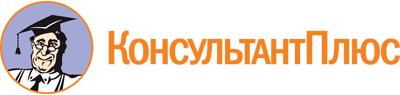 Распоряжение губернатора Тульской области от 17.04.2012 N 121-рг
(ред. от 08.09.2023)
"Об образовании постоянно действующей рабочей группы по делам казачества в Тульской области"
(вместе с "Составом постоянно действующей рабочей группы по делам казачества в Тульской области по должностям")Документ предоставлен КонсультантПлюс

www.consultant.ru

Дата сохранения: 21.11.2023
 Список изменяющих документов(в ред. распоряжений губернатора Тульской областиот 16.10.2012 N 379-рг, от 11.07.2013 N 283-рг, от 22.12.2015 N 781-рг,от 03.11.2016 N 611-рг, от 05.05.2017 N 246-рг, от 09.07.2019 N 483-рг,от 30.06.2021 N 389-рг, от 12.08.2022 N 408-рг, от 08.09.2023 N 451-рг)Список изменяющих документов(в ред. распоряжений Губернатора Тульской областиот 22.12.2015 N 781-рг, от 03.11.2016 N 611-рг, от 09.07.2019 N 483-рг,от 30.06.2021 N 389-рг, от 12.08.2022 N 408-рг, от 08.09.2023 N 451-рг)Список изменяющих документов(в ред. распоряжений Губернатора Тульской областиот 12.08.2022 N 408-рг, от 08.09.2023 N 451-рг)